Government College of EngineeringAurangabadSIX DAYS WORKSHOPON “CMOS BASED RFIC DESIGN”(28th JUNE TO 3rd JULY 2016)Sponsored by TEQIP Phase II Under ASWSName: _________________________________Address For Communication: ______________________________________________________________________________________________________Mobile No: _____________________________E-mail: ________________________________Educational Qualification: _________________________Signature of Applicant Signature of HeadDr. S. J. KunteDy. SecretaryHigher and technical educationMantralaya , MumbaiDr. S. K. MahajanDirector , Directorate of Technical Education,Maharashtra State , MumbaiDr. Mahesh ShivankarJoint Director, Technical Education ,
            Regional Office , Aurangabad.Dr. P. S. AdwaniPrincipal Govt. College of Engineering ,AurangabadChairmanProf. R. P. ChaudhariHead of E&TC DepartmentProf. N. R. KolhareDr. A S Bhalchandra	Monica Jige	Dr. A. R. Karwankar	Monika ShejwalProf. P. H. Bhagat	TejashreeSalunkeDr. V. R. Ratnaparkhe	Monica Nagawade	Prof. S. S. Agrawal	Renuka.sadarProf. S. D. Bharkad	GovindKumbhakarnaProf. S. R. Kulkarni	SourabhPatilProf. S. B. Gundre	SudhirIngoleProf. M R Joshi		VijayaNagargojeShri S. P. Joshi		YogeshTaru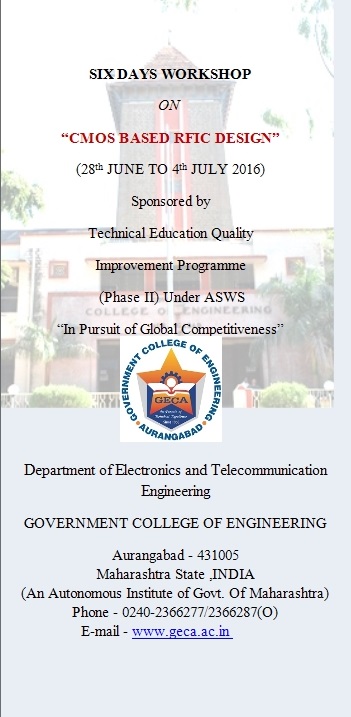 CMOS (complementary metal oxide semiconductor) is a key digital integrated circuit technology that is widely used throughout the wireless communications industry. This practical resource offers comprehensive, expert guidance on designing CMOS RF integrated circuits. Professionals get complete design details on elemental and advanced CMOS RF circuits, from low noise amplifiers, general gain amplifiers, mixers, and oscillators, to voltage controlled oscillators, phase lock loops, frequency synthesizers, and power amplifier architectures. Engineers also find a review of RF system fundamentals and definitions of terms widely used in the field. The WORKSHOP will be held during 28thjune -3rdjuly 2016 at ELECTRONICS DEPARTMENT SEMINAR HALL ,DEPARTMENT OF ELECTRONICS ,Govt. College of Engineering, Aurangabad.Dr.JayantaMukharjeeIIT BombayDr. Anita MurugkarBAMU , AurangabadProf. Anurag Nigam  (DIOEAMS), AurangabadSEMICONDUCTOR TECHNOLOGIES AND SIMULATION TECHNIQUES.DIGITAL DESIGN IN CMOSANALOG CIRCUITSRF SYSTEMSMICROWAVE PASSIVES AND ELECTROMAGNETICSANTENNA AND RADIO FRONT ENDCandidates should complete the enclosed registration form and send it by mail to the coordinator . Confirmation of eligible candidates will be  on FIRST-COME-FIRST-SERVE basis upto a maximum of 40 candidates (APPROX). The complete registration form should be received by the coordinator by june24 , 2016.  There is no registration fees for this workshop.To fully realise the objectives of the course. The lecture notes will be made available.AURANGABAD is a historic ,  holy , and a place of tourism in a Marathwada region of Maharashtra State . Lord Ghrishneshwartemple ,BhadraMaruti , Saint EknathMaharaj temple , Daultabad Fort , Biwi-ka-Makbara , World famous Ajanta and Ellora Caves  are in  close proximity . The city is well connected by roads , rails , and air- route.Department of ELECTRONICS &TELE-COMMUNICATION ENGINEERING ,Govt. College of EngineeringStation Road ,OsmanpuraAurangabad  - 431005 (MS) IndiaFor detail contact Ms Monica Jige-9420769223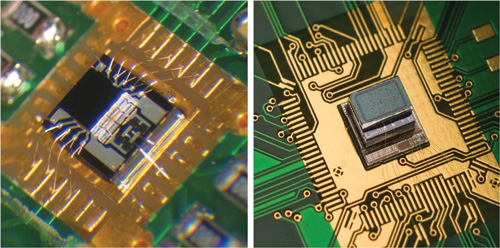 